Сизинские вести № 3517.12.2018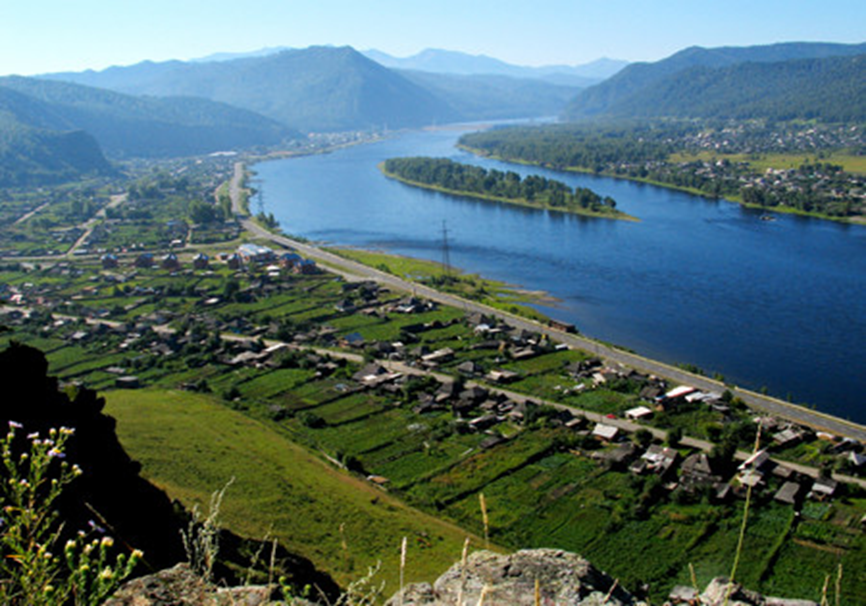 	Газета распространяется бесплатно*Орган издания Муниципальное образование «Сизинский сельсовет»СЕГОДНЯ В НОМЕРЕ:Постановление №137 …………………………………………………………………………..стр.2Постановление №138…………………………………………………………………………...стр.3Постановление №139…………………....………………………………..……….……………стр.8Пожарная охрана информирует ...…...………………………………………….………....…. стр.11Информационное сообщение ………………………………………………………….………стр.12РОССИЙСКАЯ ФЕДЕРАЦИЯАДМИНИСТРАЦИЯ СИЗИНСКОГО СЕЛЬСОВЕТАШУШЕНСКОГО РАЙОНА КРАСНОЯРСКОГО КРАЯП О С Т А Н О В Л Е Н И Е от 10.12.2018                                    с. Сизая                                       № 137  Об организации работы в период новогодних и рождественских праздников.       В целях предупреждения чрезвычайных ситуаций, усиления мер пожарной безопасности, предотвращения крупных материальных ущербов от пожаров, во избежание нарушения условий жизнедеятельности людей в период новогодних и рождественских праздников с 30.12.2018 по 09.01.2019 года, решения районной комиссии по предупреждению и ликвидации чрезвычайных  ситуаций и обеспечению пожарной безопасности от 03.12.2018 № 12,   администрация   Сизинского сельсовета ПОСТАНОВЛЯЕТ:Утвердить план мероприятий по организации работы в период новогодних и рождественских праздников с 30.12.2018 по 09.01.2019 (приложение 1).Руководителям учреждений  и организаций всех форм собственности обеспечить выполнение мероприятий.Контроль за исполнением настоящего постановления оставляю за собой.Настоящее постановление вступает в силу со дня его подписания и     подлежит  опубликованию в газете «Сизинские вести».Глава   Сизинского    сельсовета	            Т.А. КоробейниковаПриложение № 1 к постановлению                                                         администрации Сизинского сельсовета                                                         № 137 от 10.12.2018.П Л А НПо организации работы в период новогодних и рождественских праздников. РОССИЙСКАЯ ФЕДЕРАЦИЯАДМИНИСТРАЦИЯ СИЗИНСКОГО СЕЛЬСОВЕТАШУШЕНСКОГО РАЙОНА КРАСНОЯРСКОГО КРАЯП О С Т А Н О В Л Е Н И Е          17.12.2018                                                 с. Сизая                                                 №   138  О создании  муниципальной комиссии по обследованию жилых помещений, занимаемых инвалидами  и семьями, имеющими детей-инвалидов, и используемых для их постоянного проживания, и общего имущества в многоквартирныхдомах, входящих в состав муниципального жилищного фонда, а также частного жилищного фонда, в целях их приспособления с учетом потребностей инвалидов и обеспечения условий их доступности для инвалидовВ соответствии с Гражданским кодексом Российской Федерации, Жилищным кодексом Российской Федерации, Федеральным законом от 06.10.2003 № 131-ФЗ «Об общих принципах организации местного самоуправления в Российской Федерации», постановлением Правительства Российской Федерации от 09.07.2016  № 649 «О мерах по приспособлению жилых помещений и общего имущества в многоквартирном доме с учетом потребностей инвалидов», Постановлением Правительства Красноярского края от 30.07.2018 № 440 «Об утверждении Порядка создания и работы муниципальных комиссий, создаваемых органами местного самоуправления, по обследованию жилых помещений, занимаемых инвалидами и семьями, имеющими детей-инвалидов, и используемых для их постоянного проживания, и общего имущества в многоквартирных домах, в которых проживают инвалиды, входящих в состав муниципального жилищного фонда, а также частного жилищного фонда, в целях их приспособления с учетом потребностей инвалидов и обеспечения условий их доступности для инвалидов»,  руководствуясь Уставом Сизинского сельсовета П О С Т А Н О В Л Я Ю:Утвердить Положение о муниципальной комиссии по обследованию жилых помещений, занимаемых инвалидами и семьями, имеющими детей-инвалидов, и используемых для их постоянного проживания, и общего имущества в многоквартирных домах, входящих в состав муниципального жилищного фонда, а также частного жилищного фонда, в целях их приспособления с учетом потребностей инвалидов и обеспечения условий их доступности для инвалидов согласно Приложению № 1.Создать муниципальную комиссию по обследованию жилых помещений, занимаемых инвалидами и семьями, имеющими детей-инвалидов, и используемых для их постоянного проживания, и общего имущества в многоквартирных домах, входящих в состав муниципального жилищного фонда, а также частного жилищного фонда, в целях их приспособления с учетом потребностей инвалидов и обеспечения условий их доступности для инвалидов согласно Приложению № 2.     Контроль за выполнением данного постановления оставляю за собой.Настоящее постановление вступает в силу со дня его подписания и подлежит            опубликованию в газете «Сизинские вести».И. о. главы Сизинского сельсовета                                             И.А. НеминущаяПриложение № 1к постановлению  администрации Сизинского сельсовета от 17.12.2018   № 138ПОЛОЖЕНИЕо  муниципальной комиссии по обследованию жилых помещений, занимаемых инвалидами и семьями, имеющими детей-инвалидов, и используемых для их постоянного проживания, и общего имущества в многоквартирных домах, входящих в состав муниципального жилищного фонда, а также частного жилищного фонда, в целях их приспособления с учетом потребностей инвалидов и обеспечения условий их доступности для инвалидов 1. Общие положения1.1. Настоящее Положение устанавливает порядок работы и полномочия муниципальной комиссии по обследованию жилых помещений, занимаемых инвалидами и семьями, имеющими детей-инвалидов, и используемых ими для постоянного проживания, и общего имущества в многоквартирных домах, в которых расположены указанные помещения, в целях их приспособления на территории Сизинского сельсовета (далее – Комиссия).2. Порядок создания комиссии2.1. Цель создания комиссии - оценка приспособления жилого помещения инвалида и общего имущества в многоквартирном доме, в котором проживает инвалид, с учетом потребностей инвалида и обеспечения условий их доступности для инвалида, а также оценки возможности их приспособления с учетом потребностей инвалида в зависимости от особенностей ограничения жизнедеятельности, обусловленного инвалидностью лица, проживающего в таком помещении (далее - обследование), в том числе ограничений, вызванных:а) стойкими расстройствами двигательной функции, сопряженными с необходимостью использования кресла-коляски, иных вспомогательных средств передвижения;б) стойкими расстройствами функции слуха, сопряженными с необходимостью использования вспомогательных средств;в) стойкими расстройствами функции зрения, сопряженными с необходимостью использования собаки-проводника, иных вспомогательных средств;г) задержками в развитии и другими нарушениями функций организма человека.2.2. Обследование жилых помещений инвалидов и общего имущества в многоквартирных домах, в которых проживают инвалиды, входящих в состав муниципального жилищного фонда, а также частного жилищного фонда, осуществляется муниципальными комиссиями по обследованию жилых помещений инвалидов и общего имущества в многоквартирных домах, в которых проживают инвалиды, в целях их приспособления с учетом потребностей инвалидов и обеспечения условий их доступности для инвалидов, создаваемыми органами местного самоуправления Сизинского сельсовета (далее - комиссия). Указанное обследование проводится в соответствии с планом мероприятий, утвержденным администрацией Сизинского сельсовета.2.3. В состав комиссии включаются представители:- органов местного самоуправления;- учреждения социальной поддержки населения;- иных заинтересованных организаций по согласованию.2.4. К членам Комиссии относятся: председатель, заместитель председателя, секретарь, члены Комиссии.2.5. Председатель Комиссии:1) осуществляет общее руководство работой Комиссией и обеспечивает исполнение настоящего Положения;2) утверждает повестку заседания Комиссии (по предложениям членов Комиссии);3) дает поручения членам Комиссии по вопросам, входящим в компетенцию Комиссии;4) осуществляет иные действия в соответствии с законодательством Российской Федерации и настоящим Положением.2.6. Члены Комиссии обладают равными правами при обсуждении рассматриваемых на заседании Комиссии вопросов и не вправе делегировать свои полномочия другим лицам.2.7. Секретарь Комиссии:1) организует проведение заседаний Комиссии;2) информирует членов Комиссии и лиц, привлеченных к участию в работе Комиссии, о повестке заседания комиссии, дате, времени и месте его проведения не позднее, чем за 5 дней;3) ведет делопроизводство комиссии.3. Порядок работы муниципальной комиссии3.1. Формами работы муниципальной комиссии являются:обследование жилых помещений инвалидов, многоквартирных домов, в которых проживают инвалиды;заседания муниципальной комиссии.3.2. Обследование жилых помещений инвалидов, многоквартирных домов, в которых проживают инвалиды, проводится в соответствии с планом мероприятий по приспособлению жилых помещений, занимаемых инвалидами и семьями, имеющими детей-инвалидов, и используемых для их постоянного проживания, и общего имущества в многоквартирных домах, в которых проживают инвалиды, входящих в состав муниципального жилищного фонда, а также частного жилищного фонда, с учетом потребностей инвалидов и обеспечения условий их доступности для инвалидов, который утверждается органом местного самоуправления муниципального образования Сизинский сельсовет (далее – план мероприятий). 3.3. В течение 5 рабочих дней с момента завершения обследования жилого помещения инвалида, многоквартирного дома, в котором проживает инвалид, по  его результатам оформляется акт обследования жилого помещения инвалида и общего имущества в многоквартирном доме, в котором проживает инвалид, в целях их приспособления с учетом потребностей инвалида и обеспечения условий их доступности для инвалида по форме, утвержденной Министерством строительства и жилищно-коммунального хозяйства Российской Федерации (далее – акт обследования), для принятия решения на заседании муниципальной комиссии.3.4. Заседание муниципальной комиссии считается правомочным, если на нем присутствуют не менее половины ее членов.3.5. Решения муниципальной комиссии принимаются большинством голосов членов муниципальной комиссии. При равенстве голосов членов муниципальной комиссии решающим является голос председателя муниципальной комиссии. В случае несогласия с принятым решением члены муниципальной комиссии вправе выразить свое особое мнение в письменной форме и приложить его к решению муниципальной комиссии.3.6. В случае если в акте обследования содержится вывод об отсутствии технической возможности для приспособления жилого помещения инвалида, многоквартирного дома, в котором проживает инвалид, с учетом потребностей инвалида и обеспечения условий их доступности для инвалида, то есть о невозможности приспособления жилого помещения инвалида, многоквартирного дома, в котором проживает инвалид, с учетом потребностей инвалида и обеспечения условий их доступности для инвалида без изменения существующих несущих и ограждающих конструкций многоквартирного дома (части дома) путем осуществления его реконструкции или капитального ремонта, муниципальная комиссия выносит решение о проведении проверки экономической целесообразности такой реконструкции или капитального ремонта многоквартирного дома (части дома) в целях приспособления жилого помещения инвалида, многоквартирного дома, в котором проживает инвалид, с учетом потребностей инвалида и обеспечения условий их доступности для инвалида (далее – проверка экономической целесообразности).3.7. Решение муниципальной комиссии о проведении проверки экономической целесообразности с приложением акта обследования, иных материалов по жилому помещению инвалида, многоквартирному дому, в котором проживает инвалид (далее – пакет документов), направляется в УСЗН администрации Шушенского района (далее – уполномоченный орган) в течение 5 рабочих дней с момента его принятия.3.8. Уполномоченный орган обеспечивает проведение муниципальной комиссией проверки экономической целесообразности в порядке, установленном Министерством строительства и жилищно-коммунального хозяйства Российской Федерации. 3.9. Срок проведения проверки экономической целесообразности не должен превышать 45 рабочих дней с момента составления акта обследования.По результатам проведения проверки экономической целесообразности муниципальная комиссия в срок, не превышающий 5 рабочих дней со дня завершения проверки экономической целесообразности, выносит одно из следующих решений по форме, утвержденной Министерством строительства и жилищно-коммунального хозяйства Российской Федерации (далее – решение):а) об экономической целесообразности реконструкции или капитального ремонта многоквартирного дома (части дома), в котором проживает инвалид, в целях приспособления жилого помещения инвалида и (или) общего имущества в многоквартирном доме, в котором проживает инвалид, с учетом потребностей инвалида и обеспечения условий их доступности для инвалида;б) об экономической нецелесообразности реконструкции или капитального ремонта многоквартирного дома (части дома), в котором проживает инвалид, в целях приспособления жилого помещения инвалида и (или) общего имущества в многоквартирном доме, в котором проживает инвалид, с учетом потребностей инвалида и обеспечения условий их доступности для инвалида.3.10. Муниципальная комиссия в течение 5 рабочих дней со дня оформления акта обследования, вынесения решения, указанного в пункте 3.9 Порядка, выносит одно из следующих заключений, оформленных по форме, утвержденной Министерством строительства и жилищно-коммунального хозяйства Российской Федерации:а) заключение о возможности приспособления жилого помещения инвалида, многоквартирного дома, в котором проживает инвалид, с учетом потребностей инвалида и обеспечения условий их доступности для инвалида для включения мероприятий по приспособлению жилого помещения инвалида, многоквартирного дома, в котором проживает инвалид, с учетом потребностей инвалида и обеспечения условий их доступности для инвалида в план мероприятий;б) заключение об отсутствии возможности приспособления жилого помещения инвалида, многоквартирного дома, в котором проживает инвалид, с учетом потребностей инвалида и обеспечения условий их доступности для инвалида в целях признания жилого помещения инвалида в установленном законодательством Российской Федерации порядке непригодным для проживания инвалида.Приложение № 2к постановлению  администрации Сизинского сельсовета от 17.12.2018   № 138Состав муниципальной комиссии по обследованию жилых помещений, занимаемых инвалидами и семьями, имеющими детей-инвалидов, и используемых для их постоянного проживания, и общего имущества в многоквартирных домах, входящих в состав муниципального жилищного фонда, а также частного жилищного фонда, в целях их приспособления с учетом потребностей инвалидов и обеспечения условий их доступности для инвалидовРОССИЙСКАЯ ФЕДЕРАЦИЯАДМИНИСТРАЦИЯ СИЗИНСКОГО СЕЛЬСОВЕТАШУШЕНСКОГО РАЙОНА КРАСНОЯРСКОГО КРАЯП О С Т А Н О В Л Е Н И Еот 17.12.2018                                     с. Сизая                                      № 139«Об утверждении плана мероприятий по обследованию жилых помещений инвалидов и общего имущества в многоквартирных домах, в которых проживают инвалиды, на территории муниципального образования «Сизинский сельсовет» на 2019 год» В целях проведения оценки приспособления жилого помещения инвалида и общего имущества в многоквартирном доме, в котором проживает инвалид, с учетом потребностей инвалида и обеспечения условий их доступности для инвалида, а также оценки возможности их приспособления с учетом потребностей инвалида в зависимости от особенностей ограничения жизнедеятельности, обусловленного инвалидностью лица, проживающего в таком помещении, в соответствии с  Федеральным законом от 24.11.1995 № 181-ФЗ «О социальной защите инвалидов в Российской Федерации», постановлением Правительства Российской Федерации от 09.07.2016 № 649 «О мерах по приспособлению жилых помещений и общего имущества в многоквартирном доме с учётом потребностей инвалидов», руководствуясь Уставом Сизинского сельсовета,   ПОСТАНОВЛЯЮ:   1. Утвердить План мероприятий по обследованию жилых помещений инвалидов и общего имущества в многоквартирных домах, в которых проживают инвалиды, на территории муниципального образования «Сизинский сельсовет» на 2019 год согласно Приложению № 1.2. Муниципальной комиссии по обследованию жилых помещений,   занимаемых инвалидами и семьями, имеющими детей-инвалидов, и используемых для их постоянного проживания, и общего имущества в многоквартирных домах, входящих в состав муниципального жилищного фонда, а также частного жилищного фонда, в целях их приспособления с учетом потребностей инвалидов и обеспечения условий их доступности для инвалидов организовать свою работу в соответствии с Планом мероприятий.3.   Контроль за исполнением постановления оставляю за собой.  4. Настоящее постановление вступает в силу со дня его подписания и подлежит опубликованию в газете «Сизинские вести». И. о. главы Сизинского сельсовета                                        И.А. НеминущаяПриложение № 1 к постановлению администрации Сизинского сельсоветаот 17.12.2018 № 139План мероприятийпо обследованию жилых помещений инвалидов и общего имущества в многоквартирных домах, в которых проживают инвалиды, на территории муниципального образования «Сизинский сельсовет» на 2019 год*носит рекомендательный характерПожарная безопасность 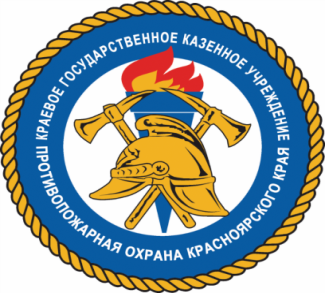 в сильные морозыВ жилых домах и квартирах, имеющих печное отопление, необходимо обратить особое внимание на выполнение требований пожарной безопасности, как при устройстве, так и при эксплуатации печей. Пожары чаще всего возникают из-за перекала печи, появления в кирпичной кладке трещин, в результате применения для растопки горючих и легковоспламеняющихся жидкостей, выпадения  из  топки  горящих углей. В сильные морозы, в ветреную погоду жители часто применяют дополнительные нагревательные приборы: плитки, электрообогреватели и др., иногда и кустарного изготовления. Все это может привести к возгораниям. Нередко на таких пожарах гибнут люди. Чтобы этого не произошло, необходимо соблюдать элементарные правила пожарной безопасности. 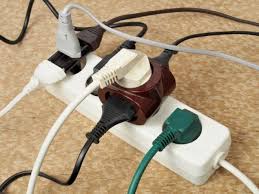 Перед началом отопительного сезона каждый гражданин и руководитель организации обязан провести проверку, ремонт, осмотр и обслуживание печей, котельных, тепло генераторных и калориферных установок, а также других отопительных приборов и систем. Печи и другие   отопительные приборы должны иметь установленные нормами противопожарные разделки (отступки) от горючих конструкций, а на деревянном или другом полу из горючих материалов — предтопочный  лист без прогаров и повреждений. Запрещается установка металлических печей, не отвечающих требованиям пожарной безопасности. При эксплуатации электронагревательных приборов запрещается: - эксплуатировать электропровода и кабели с видимыми нарушениями изоляции; - пользоваться розетками, рубильниками, другими электроприборами с повреждениями; -использовать временную электропроводку  и перегружать  эл. сеть. 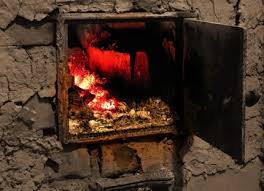 При эксплуатации печного отопления запрещается: - оставлять без присмотра топящиеся печи, а также поручать надзор за ними малолетним детям; - располагать топливо, другие горючие вещества и материалы на предтопочном листе; - применять для розжига печей бензин, керосин, дизельное топливо и другие, легковоспламеняющиеся или горючие жидкости; - топить углем, коксом и газом печи, не предназначенные для этих видов топлива; - производить топку печей во время проведения в помещениях собраний и других массовых мероприятий; - использовать вентиляционные и газовые каналы в качестве дымоходов; - перекаливать печи. Если произошло возгорание, звоните по телефону 01 или 112Постарайтесь как можно быстрее покинуть горящее помещение. Не теряйте времени на спасение имущества, главное – спасти себя и других, попавших в беду.Инструктор противопожарной профилактикиШушенского района, Светлана МамонтоваИнформационное сообщениеГрафик работы МФЦ в декабре 2018 года и январе 2019 года.Уважаемые заявители!29 декабря 2018 года подразделения КГБУ «МФЦ» работают по графику понедельника, при этом время работы сокращается на 1 час.Обращаем Ваше внимание, что 29 декабря 2018 года осуществляется исключительно информирование (консультирование) по вопросам предоставления государственных и муниципальных услуг, выдача готовых результатов.Прием заявлений и документов, необходимых для оказания услуг, 29.12.2018 не осуществляется!31,31 декабря 2018 года –выходные дни;с 01 января по 08 января 2019 года включительно- выходные дни;с 09 января 2019 года подразделения КГБУ «МФЦ» работают в обычном режиме.Уточнить график работы подразделений КГБУ «МФЦ», а также получить иную необходимую информацию можно по телефонам центра телефонного обслуживания:многоканальный, по г. Красноярску -205-39-12бесплатный по Красноярскому краю – 8-800-200-3912№п/пНаименование мероприятийСрок исполненияОтветственные исполнители 1.Провести сход граждан с проведением разъяснительных бесед и противопожарных инструктажей, с вручением памяток о правилах пожарной безопасности.до 23.12.2018Администрация сельсовета  2.Проверить подъезды к местам расположения пожарных гидрантов и водоемов.до 23.12.2018Администрация сельсовета  3.Обеспечить дежурство добровольных пожарных дружин в местах проведения праздничных мероприятий. Активизировать   работу общественных инструкторов пожарной  профилактики  на территории сельсовета.с 30.12.2018по 09.01.2019Администрация сельсовета,Завистовский А.В.   4.Обеспечить боевую готовностьприспособленной техники, привлекаемой к тушению   пожаров.до 23.12.2018Завистовский А.В.  5.  Организовать в период проведения праздничных мероприятий патрулирования жилых домов силами добровольных дружин, обратить особые внимания на жилые дома социально не адаптированных семей.Администрация сельсовета,Завистовский А.В.6.Проверить и обновить уголки пожарной безопасности в местах с массовым пребыванием людей, разместить на них  памятки пожарной безопасности, правила пользования пиротехническими изделиями, правила установки новогодних елок.до 20.12.2018   Администрация сельсовета,Завистовский  А.В.,Самойлова О.Г.,Ситникова Г.Ф.7.Организовать работу по информированию населения о мерах пожарной безопасности при эксплуатации электронагревательных приборов и печного отопления, соблюдения режима курения и обращения с открытым огнем, а так же использования пиротехнических изделий и электрических гирлянд.до 23.12.2018Администрация сельсовета,Завистовский  А.В.8.Создать  резерв горюче-смазочныхматериалов.до 23.12.2018Завистовский  А.В.9.Провести работу  по  проверке чердачных и подвальных помещений, их закрытию на замки, в целях исключения проживания     (нахождения) лиц без  определенного  места жительства.до 23.12.2018Руководители организаций и предприятий,Администрация сельсовета,Завистовский  А.В.Татьяна Анатольевна Коробейникова-Председатель комиссии, глава Сизинского сельсоветаИрина Анатольевна Неминущая-Заместитель председателя комиссии, заместитель главы сельсовета Наталья Александровна Сергеева-Секретарь комиссии, специалист администрации сельсоветаЧлены комиссии:Елена Сергеевна Едифанова-Специалист отдела архитектуры и градостроительства (по согласованию)Иван Николаевич Шевелев Инженер МКУ «Земля и имущество Шушенского района» (по согласованию)Людмила Владимировна Шамурова-Участковый специалист  РМБУ «КЦСОН» (по согласованию)№ п/пНаименование мероприятияСрок исполнения Ответственные исполнители1.Определение лиц, нуждающихся в первоочередном обследовании жилых помещений в которых проживают инвалиды входящих в состав муниципального жилищного фонда, а также частного жилищного фонда расположенных на территории муниципального образования  Февраль 2019Глава Сизинского сельсовета;УСЗН администрации Шушенского района*2.Формирование реестра жилых помещений инвалидов и общего имущества в многоквартирных домах, входящих в состав муниципального и частного жилищного фонда, в которых проживают инвалиды, для проведения обследованияМарт 2019Муниципальная комиссия3.Составление графика обследования муниципальной комиссией жилых помещений инвалидов и общего имущества в многоквартирных домахМарт 2019Муниципальная комиссия4.Обследование жилых помещений инвалидов:- проведение визуального технического осмотра жилого помещения инвалида, общего имущества в многоквартирном доме, в котором проживает инвалид при необходимости проведение дополнительных обследований, испытаний несущих конструкций жилого здания;-проведение беседы с гражданином, признанным инвалидом, проживающем в жилом помещении в многоквартирном доме, в целях выявления конкретных потребностей этого гражданина в отношении приспособления жилого помещения;-Оценка необходимости и возможности приспособления жилого помещения инвалида и общего имущества в многоквартирном доме, в котором проживает инвалид, с учетом потребностей инвалида и обеспечения условий их доступности для инвалида.- составление Акта обследованияпо мере необходимостиМуниципальная комиссия5.Заседание муниципальной комиссии по вопросам:- подведения итогов обследования муниципальной комиссией жилых помещений и общего имущества в многоквартирных домах в которых проживают инвалиды;- вынесение заключения о возможности или отсутствии возможности приспособления жилого помещения инвалида и общего имущества в многоквартирном доме, в котором проживает инвалид, учётом потребностей инвалида и обеспечения условий их доступности для инвалида или отсутствием таких возможностей;- оценка экономической целесообразности, возможности реконструкции, ремонта или приспособления жилого помещения или общего имущества в многоквартирном доме с учётом потребности инвалида, проживающего в данном помещении.ежеквартально, по мере необходимостиМуниципальная комиссия6.Формирование списка инвалидов, нуждающихся в обустройстве жилых помещений с учётом их потребностей и обеспечении условий доступности для инвалидов жилых помещений и общего имущества в многоквартирных домахСентябрь 2019 Муниципальная комиссияУСЗН администрации Шушенского района*7.Определение потребности финансовых ресурсов на проведение мероприятий по приспособлению жилого помещения инвалида и общего имущества в многоквартирных домахСентябрь 2019Муниципальная комиссияУСЗН администрации Шушенского района*8.Определение источников финансирования и механизма финансирования проведения мероприятий по приспособлению жилого помещения инвалида.Сентябрь 2019Муниципальная комиссияУСЗН администрации Шушенского района*9.Мероприятия по приспособлению жилых помещений инвалидов и общего имущества в многоквартирных домах, в которых проживают инвалиды, с учётом потребностей инвалидов и обеспечения условий их доступности для инвалидов(при наличии финансирования)2019Глава Сизинского сельсоветаУчредитель:                 Администрация Сизинского сельсоветаАдрес: 662732,  Красноярский край,               Шушенский р-н, с. Сизая,   ул. Ленина, 86-а                                            Тел. 8(39139)22-6-71, факс: 8(39139) 22-4-31Издание утверждено 3.04.2008 г.  тиражом в 500 экземпляров.